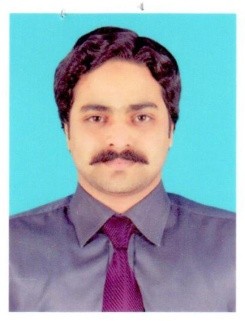 SHER Material Engineer/QA QC EngineerAbu Dhabi, UAESummaryTo make solid contribution towards the organization I want to serve by bridging the gap between existing resources of the organization and its strategic financial objectives by adopting suitable strategies either on my own or as part of a management team with special emphasis on quality of services.Duties and ResponsibilityAble to understand Scope of work Accordance with Project Specifications.Implementation of the Project Quality Plan in the site.Participate in periodic internal audits, Subcontractors & Supplier audits.Develop Forms, QA/QC Procedure, and Inspection testing Plans for Project.Coordinate with various site activities and Preparation of Inspection Report.Review / Approve Sub-Contractor`s and Supplier`s Quality documentation.Evaluate / Approve Project Query / Deviation Request upon interface communication with Discipline Engineer.Prepare Inspection reports for the activities Inspected as required in ITP & Procedures.Monitor & evaluate contractor`s supplier inspection activities to ensure inspection effectiveness in determining product Compliance to the Client requirements.Attend Pre-inspection MeetingsPreparation of all types of quality documents like ITP, WIR, Project Quality Plan, Project Management Plan, Material Submittals, Checklist, RFI, Method Statements, Nonconformance Report, Technical queries, Inspection assignment Package, Disposition Report, Material Request, Technical Approval Request, and others miscellaneous project contract documents.Mentoring lower-level QC Inspectors/Site InspectorsImplementing inspection, examination, and testing procedures.Construction and Inspection of Roads, Buildings, Manholes & Chamber of Sewerage & Drainage, Irrigation, Culverts, Retaining and Brest Walls.Supervision of concrete during, before & after Pouring.Evaluating  the  validity  and  acceptability  of  inspection,  examination  and  testing results.PROFESSIONAL EXPERIENCEMore than 8 years of experience in construction quality control and implementation of ISO 9001-2008, ISO 17025 and Municipality (Abu Dhabi, Dubai). Well experienced in construction implementation, quality control inspections of high-rise buildings, Roads, Bridges, Drainage, Irrigation, Residential, Commercial, and Industrial in compliance with local/International codes.EDUCATIONBS. In Earth Sciences major in Applied Geology from COMSATS Institute of Information Technology Abbottabad, Pakistan (2008-2012)Specialization: Engineering Geology. (CGPA:2.65/4.00/71.34%)COMPUTERSKILLSSkills of Arc GIS and Coral Draw.Adobe reader and PhotoshopExpert in Word and Excel (Calculations, pivot tables and lookups) skills.PowerPoint, Outlook Express and Microsoft Office XP Professional skills.Skilled in making presentations and reports. OTHER SKILLSGood proficiency in written and spoken English, French, Balochi, Urdu, Hindi, Saraiki, Punjabi, Hindko, Potowari, Kashmiri.Good communication and presentation skillsGood leadership and team coordination skills. ACHIEVEMENTResearch Paper “Structural styles, hydrocarbon prospects,  and potentialin the Salt Range and Potwar Plateau, north Pakistan”	Research Paper “Hydrocarbons Reserves and Prospects in the Salt Range Potowar Plateau, Pakistan”Certificate/Award of Participation in the 2nd International Nooruddin T20 Cricket Tournament Sharjah 2019.Certificate of Career Development WorkshopAFFILIATIONDepartment of Earth Sciences COMSATS Institute of Information Technology,Abbottabad, PakistanArabian Journal of GeosciencesInstitute of Applied Geosciences TU, Darmstadt, Darmstadt, GermanyFinal project (Foreland Deformation, Petroleum Prospects and Potential in the Salt Range/Potwar Plateau).Member of Minority Human Rights PakistanVolunteering with HUMANITY FIRST for the flood victims in PakistanMember of HUMANITY FIRST International (UAE).Head of Blood donation (HUMANITY FIRST), Abu DhabiVolunteering with World Human Trust for the flood victims in PakistanDistrict President Action Anti-Terrorism (DGKHAN)Four years CHESS champion in University (2008-2012)Captain of District cricket teamStudent of the year in school	(1992, 1998, 2000 and 2002) Email: sher-398261@gulfjobseeker.com I am available for an interview online through this Zoom Link https://zoom.us/j/4532401292?pwd=SUlYVEdSeEpGaWN6ZndUaGEzK0FjUT09 Mar 2017 – Sep 2019Position: Material Engineer/QA.QC EngineerClient: National Highway Authority: Fort Minru Development AuthorityProjects1.N70 NHA extension from Multan to Rakni2.Three parks, 2 culverts and 16 village roadssMay 2016 – Feb 2017Position Employer Client Projects: Material Engineer/QA.QC Engineer: Ghantoot Group, Abu Dhabi, UAE: Muhammad Sadiq Ali Al Baloshi & Sons1.Core & Shell Special Design Villa SP4-10/11/122.Mina Tower, Abu DhabiJan 2014 – Feb 2016Position Employer ClientProjects1.: Material Engineer/QA.QC/Lab Tech: Al Futtaim Exova: Abu Dhabi Distributions: Abu Dhabi Military Directorate, UAEAirport Extension, Abu Dhabi2.Abu Dhabi Military Hospital, car parking, RoadsJan 2012 – Dec 2013Position Employer Client Projects1.: MaterialEngineer/QA.QC Engineer: Al Masoom Pvt Ltd: Comsats University Abbottabad, PakSuleman Firdous Hostel extension